Добрый день!Закрепление темы «Доминантсептаккорд»УПРАЖНЕНИЯПереписать в тетрадь примеры. Определить тональность. Найти и обозначить в них D7.а) 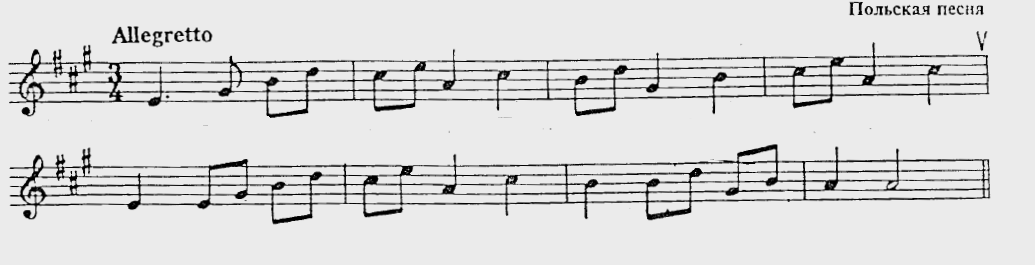 б) 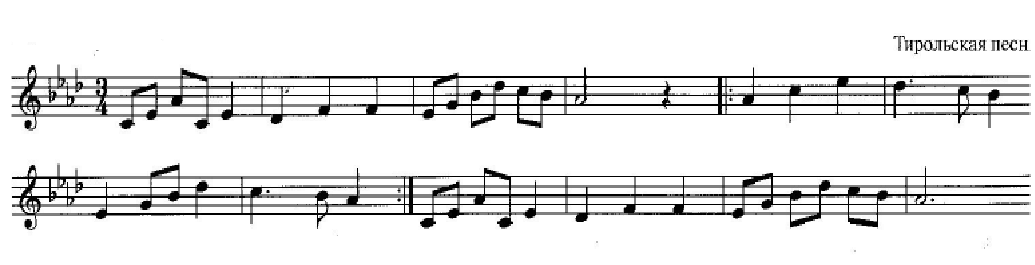 Нотный пример под буквой б) транспонировать в тональность F-dur, петь с дирижированием.Фото письменной части работы присылайте удобным для вас образом до 30 апреля. Видеозапись исполнения с дирижированием присылайте по эл.почте или в Viber (+79227900411) также до 30 апреля.Желаю успехов! н